Польза мёда для организма человекаАналогов мёду невозможно найти среди всего богатства даров природы. Это вкусное лакомство, ароматная добавка к сладким и несладким блюдам, компонент косметических кремов и масок и, несомненно, лекарство. Медовый промысел – это целое искусство, совершенствоваться в котором можно всю жизнь. Однако и любителю важно разбираться в сортах лакомства, знать о том, как правильно употреблять мёд, чтобы была польза, уметь распознать подделку.Особенности химического составаКак известно, пчёлы производят мёд из нектара  и пыльцы растений. Собранные насекомыми в разных регионах, в отличающихся друг от друга условиях, с различных цветов и деревьев, они рознятся по наличию тех или иных компонентов. Основой является глюкоза, сахароза, фруктоза, а также вода. Пчелиный мёд – углеводный продукт на 70% и более.При этом состав лакомства дополняется большим количеством микроэлементов и витаминов, каждый из которых играет роль в нормальном функционировании клеток всех систем и органов.Польза меда для организма человека и возможный вредПродукт обладает способностью убивать бактерии, грибки и вирусы, имеет обеззараживающие свойства, способен оказать поддержку здоровью в сезон ОРЗ и простуд. Оказывая смягчающее и укрепляющее действие на органы дыхания, помогает  выздороветь, если болезнь уже атаковала.Это лакомство работает как природный иммуностимулятор, способствует выработке клетками собственных «защитников».Хотя продукт очень сладкий, допустимо его использование при диабете. Особенно полезны сорта, где больше фруктозы и совсем немного сахарозы.Польза гречишного мёда для организма анемичных людей заключается в высоком содержании железа.В составе есть кальций. Этот хитрый микроэлемент не всегда полноценно усваивается, но, именно употребляя мёд, можно укрепить и кости, и зубы.Регулярное включение этого продукта в меню позволяет улучшить репродуктивную функцию, зачать долгожданного ребёнка. Польза мёда для мужчин заключается в том, что он улучшает качество спермы.Особые компоненты мёда  повышают продуктивность труда, в том числе, и занятий спортом.Ложка золотистого лакомства, разведённого в воде, во многом тождественна плазме крови. Данный напиток способствует выведению свободных радикалов и улучшению здоровья.Благотворно влияет на процессы пищеварения, выработку ферментов, выведение всего лишнего из организма. Польза мёда для женщин и их красоты очевидна тогда, когда кожа очищается и выравнивается благодаря нейтрализации токсинов.Содержит комплекс витаминов группы В, фолиевую и аскорбиновую кислоты, фитонциды, необходимые человеку ферменты.Польза мёда заключается и в нейтрализации действия алкоголя на нервную, кровеносную и пищеварительную системы.Этот продукт пчеловодства успокаивает, снимает напряжение, помогает полноценно выспаться.Особого упоминания заслуживает мёд для беременных: пользу или вред он приносит будущей маме и малышу? Если у женщины нет аллергии на лакомство, он укрепит её организм и обогатит его ценнейшими веществами.Сам по себе мёд никаких вредных веществ не содержит. Существуют две ситуации, в которых он может оказать негативное воздействие. Первое – нарушение технологий добычи, грубая промышленная переработка. Добавляя синтетические вещества для того, чтобы сохранить товарный вид, перегревая продукт, производитель поставляет в магазины не полезное лакомство, а потерявшую большую часть витаминов и содержащую канцерогены смесь. Только бережное обращение и знание тонкостей ремесла пчеловода позволяет добыть настоящий мёд.Другая опасность – возможная аллергическая реакция. Она может проявляться в виде высыпаний на коже, нарушений дыхания. Таким людям приходится отказываться от золотистого лакомства.Процесс добычи мёдаПчёлы не только трудолюбивы, они невероятно дисциплинированы, а их работа многосложна и упорядочена. Вот как выглядит процесс, результатом которого является ароматный мёд в сотах:Некоторое количество разведчиц из улья выясняет, где можно добыть пыльцу и нектар. Возвращаясь, они выполняют особый танец, в котором закодировано их послание.В работу вступают пчёлы-сборщицы. Они летят к цветам, садятся на них и скатывают в шарики прилипшую к волосинкам пыльцу. При перелёте дальше пчёлы придерживают собранное лапками.Возвращаясь в улей, сборщица передаёт нектар и пыльцу пчеле-приёмщице, а та отправляет его в соты, при этом многократно переливая содержимое из ячейки в ячейку.В процессе из будущего мёда испаряется лишняя вода, а пчела, всасывая внутрь хоботка эту субстанцию, помогает происходить процессу гидролиза, при котором распадается сахароза. Процесс создания пчелиного лакомства составляет примерно 8 дней.Когда мёд готов, а соты запечатаны восковыми пробочками, в дело вступает пасечник. Сначала он выкуривает пчёл дымом, чтобы они ушли внутрь улья, в гнездо. После чего вынимает деревянные рамки с сотами.С сот срезается нагретым лезвием крышка. Удобнее всего получать чистый мёд с помощью медогонки. В неё устанавливаются соты и, благодаря центробежной силе, продукт стекает по стенкам и выливается через кран в ёмкость.Виды мёдаПчелиный мёд, польза и вред которого давно определены наукой, имеет множество видов. Во-первых, он подразделяется по типу сбора пыльцы и нектара с растений на моно- и полифлёрный. Монофлёрные сорта собираются с какого-либо одного растения. Сюда можно отнести гречишный, липовый, акациевый мёд. Другое наименование полифлёрного мёда – цветочный. Пчёлы собирают пыльцу с различных растений, поэтому лакомство из разных регионов и климатических поясов значительно отличаются друг от друга.Гречишный мёд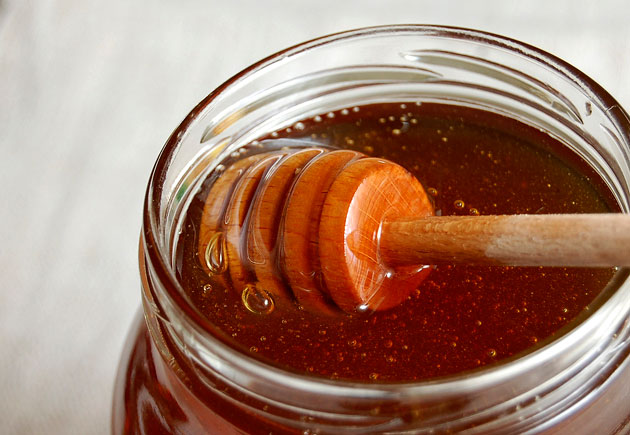 Этот сорт обладает необычным тёмно-коричневым цветом, слегка отливающим вишнёвым. У него приятный вкус, особенный аромат, что даёт продукту широкую популярность.Многие врачи рекомендуют гречишный мёд, польза его для организма весьма многообразна. Он богат железом, поэтому успешно справляется с анемией, лечит желудок, болезни сердца и сосудов, выводит шлаки. Уникальный витаминно-минеральный состав даёт возможность укреплять ослабленный организм.Липовый мёдОчень красивый сорт – он может быть и практически прозрачным, и янтарно-золотистым, и даже белым.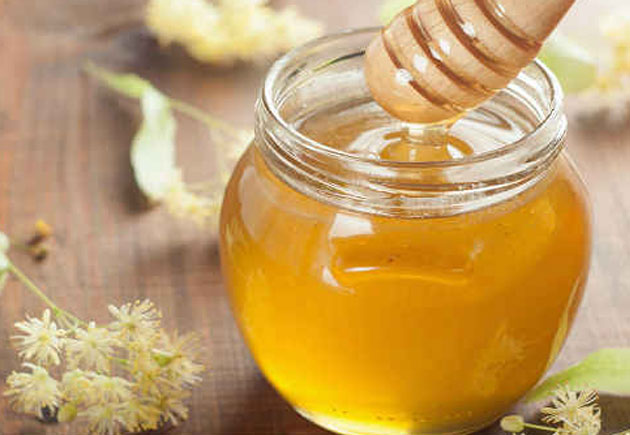 Поскольку липа сама по себе – целебное растение, то польза мёда для организма человека весьма весома. Он может облегчить состояние больного простудой, способствовать устранению воспаления почек и повышенного давления.Липовый мёд снимает нервное напряжение, помогает справиться со стрессом и полноценно выспаться.Цветочный мёдЦветочный пчелиный мёд, польза и вред которого имеют удачное соотношение в пользу первого, эффективно лечит дыхательные пути. Его рекомендуют пожилым людям и маленьким детям. Глюкоза положительно влияет на сосуды, а особое сочетание полезных веществ помогает при гастрите, а также различных видах язвы.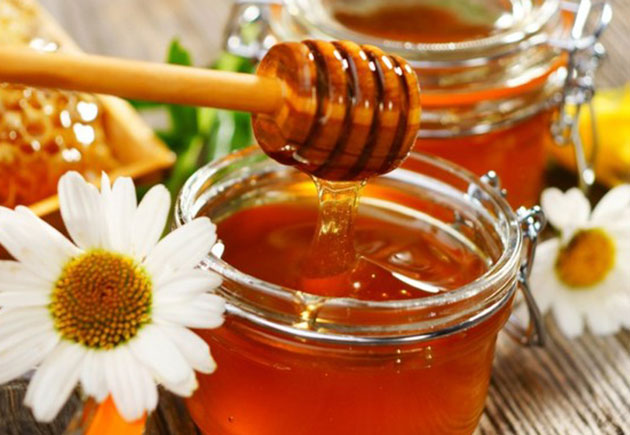 Это наиболее распространенные сорта природного лакомства. Существует огромное количество других, которые полезны и вкусны:эвкалиптовый;морковный,чернокленовый;кориандровый;малиновый и многие другие.Условия хранения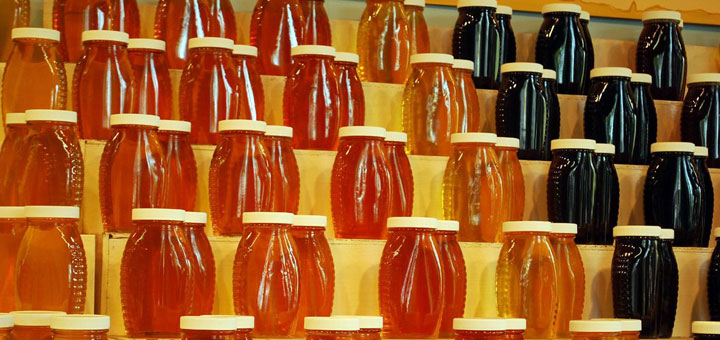 Вред и польза мёда во многом обусловлены тем, как его содержат. Есть несколько непреложных правил хранения этого продукта:прямые световые лучи убивают ценные свойства лакомства, поэтому хранится оно в тёмном месте;мёд любит прохладу: около печи или батарей ему быть неполезно, как, впрочем, и в холодильнике;влажность активно вбирается продуктом, после чего он может забродить, поэтому в помещении должно быть сухо;резкие запахи ухудшают вкусовые качества: храните лакомство в закрытой таре и не вблизи сильнопахнущих веществ.Употребление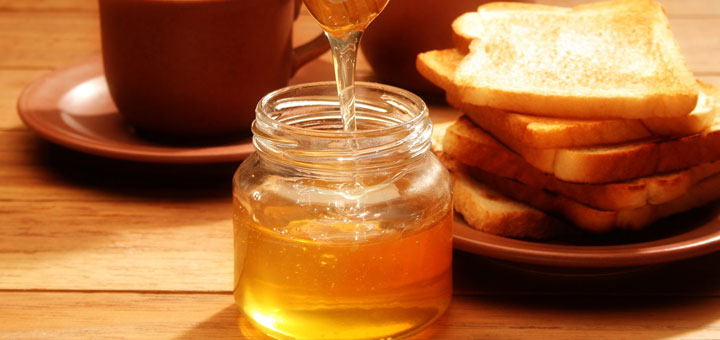 Как правильно употреблять мёд, чтобы была польза? Самое главное правило заключается в следующем: продукт нельзя сильно нагревать. В этом случае из полезного он становится вредным, приобретая канцерогенные свойства.Употребление мёда разнообразно и многогранно: им лакомятся, лечатся, экспериментируют с различными блюдами,  с его помощью совершенствуют свою красоту.Применение в кулинарииНациональные блюда различных стран имеют в составе главный продукт пчеловодства. Он входит в десерты, на его основе готовятся соусы, приправляются овощные, мясные и молочные блюда.Стакан воды с мёдом натощакЭто простое дополнение к дневному рациону позволить мягко разбудить организм, наладит работу кишечника, поможет приобрести стройную фигуру за счёт активизации сжигания жира. Удобнее всего разводить с вечера чайную ложку лакомства в стакане сырой воды вечером, чтобы сразу же после сна употребить этот напиток.Мёд, лимон и имбирь: польза и вредВсе три компонента добавляются в тёплую воду и выпиваются утром на голодный желудок. Данное природное лекарство поднимает иммунитет и положительно влияет на метаболизм.Осторожными следует быть людям с обострением болезней желудочно-кишечного тракта и с повышенной кислотностью желудка.Пчелиный мёд в косметологииВ составе разнообразных масок на основе масел – миндального, репейного, оливкового продукт интенсивно питает и корни волос, и их кончики. В таком сочетании хорош любой мёд: польза для волос особенно заметна при регулярном применении масок.Чтобы лицо выглядело более молодым, имело нежную текстуру и подтянутую кожу, в маски и скрабы также добавляется природное лакомство. Когда мы включаем в такие средства мёд, польза для лица обусловлена наличием витаминов и фитонцидов в составе продукта.Среди даров природы золотистая сладость является одновременно одной из самых загадочных и многофункциональных. Пчелиный мёд на протяжении тысячелетий служит людям, принося пользу тем, кто обращается с ним бережно и знает ему цену.ИСТОЧНИК: https://green-idea.ru/info/pravilnoe-pitanie/23/article-polza-meda-dlya-organizma-cheloveka/